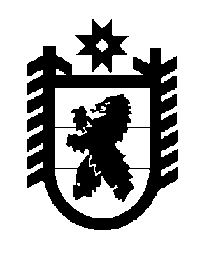 Российская Федерация Республика Карелия    ПРАВИТЕЛЬСТВО РЕСПУБЛИКИ КАРЕЛИЯПОСТАНОВЛЕНИЕ                                 от  28 мая 2014 года № 162-Пг. Петрозаводск О внесении изменений в постановление Правительства Республики Карелия от 18 марта 2008 года № 56-ППравительство Республики Карелия п о с т а н о в л я е т:Внести в постановление Правительства Республики Карелия от 18 марта 2008 года № 56-П «Об утверждении Положения о государственном заказе Республики Карелия на профессиональную переподготовку, повышение квалификации и стажировку государственных гражданских служащих Республики Карелия» (Собрание законодательства Республики Карелия, 2008, № 3, ст. 286; 2009, № 2, ст. 153; 2011, № 9, ст. 1446) следующие изменения:  1) в наименовании слова «профессиональную переподготовку, повышение квалификации и стажировку» заменить словами «дополнительное профессиональное образование»;2) в пункте 1 слова «профессиональную переподготовку, повышение квалификации и стажировку» заменить словами «дополнительное профессиональное образование»;3) в абзацах втором, третьем и четвертом пункта 2 слова «профессиональная переподготовка, повышение квалификации и стажировка» в соответствующих падежах заменить словами «дополнительное профессиональное образование» в соответствующих падежах;4) в Положении о государственном заказе Республики Карелия на профессиональную переподготовку, повышение квалификации и стажировку государственных гражданских служащих Республики Карелия (далее – Положение), утвержденном названным постановлением:а) в наименовании слова «профессиональную переподготовку, повышение квалификации и стажировку» заменить словами «дополнительное профессиональное образование»;б) в пункте 1 слова «профессиональную переподготовку, повышение квалификации и стажировку» заменить словами «дополнительное профессиональное образование»;в) в пункте 2:абзац первый изложить в следующей редакции:«Государственные органы Республики Карелия оформляют заявки на обучение гражданских служащих по дополнительным профессиональным программам по форме согласно приложению 1 и представляют их в Администрацию Главы Республики Карелия (далее – Администрация) не позднее 1 марта года, предшествующего планируемому.»;в абзаце втором слова «профессиональная переподготовка, повышение квалификации и стажировка» в соответствующих падежах заменить словами «дополнительное профессиональное образование» в соответствующих падежах;в абзаце четвертом слова «дополнительной квалификации» заменить словами «новой квалификации»;абзац седьмой признать утратившим силу;абзац девятый изложить в следующей редакции: «При исполнении государственного заказа экономические нормативы применяются только при заключении государственных контрактов на дополнительное профессиональное образование гражданских служащих с образовательными организациями в Республике Карелия.»;абзац одиннадцатый изложить в следующей редакции: «Превышение экономических нормативов при заключении государственных контрактов на дополнительное профессиональное образование гражданских служащих с образовательными организациями в  Республике Карелия, а также превышение предельного объема средств, которые могут быть израсходованы по каждому виду дополнительного профессионального образования гражданских служащих, исчисленного в соответствии с настоящим пунктом, не допускается.»;в абзаце двенадцатом слово «(договору)» исключить; г) в пункте 4 слова «приложению № 2» заменить словами «приложению 2»;д) в пункте 5:в подпункте «а» слова «профессиональную переподготовку, повышение квалификации, стажировку и для получения дополнительного профессионального образования» заменить словами «получение дополнительного профессионального образования, в том числе», слово «образовательной» исключить; подпункт «б» изложить в следующей редакции:«б) объем средств, предусмотренных в бюджете Республики Карелия на дополнительное профессиональное образование гражданских служащих, в том числе за пределами территории Российской Федерации (по каждой программе отдельно), а также на научно-методическое, учебно-методическое и информационно-аналитическое обеспечение дополнительного профессионального образования.»;е) в пункте 8 слова «профессиональную переподготовку, повышение квалификации и стажировку» заменить словами «дополнительное профессиональное образование»;   ж) пункт 9 изложить в следующей редакции: «9. Закупки товаров, работ, услуг в рамках государственного заказа на дополнительное профессиональное образование гражданских служащих осуществляется в порядке, установленном законодательством Российской Федерации о контрактной системе в сфере закупок товаров, работ, услуг для обеспечения государственных и муниципальных нужд.Государственный орган Республики Карелия (заказчик) с одной стороны и образовательная организация, определенная в соответствии с законодательством Российской Федерации о контрактной системе в сфере закупок товаров, работ, услуг для обеспечения государственных и муниципальных нужд (исполнитель) с другой стороны заключают государственный контракт на дополнительное профессиональное образование гражданских служащих Республики Карелия.»;з) в пункте 11 слова «профессиональную переподготовку, повышение квалификации и стажировку» заменить словами «дополнительное профессиональное образование»;5) приложения № 1, 2 к Положению изложить в следующей редакции:«Приложение 1 к ПоложениюЗАЯВКАна обучение государственных гражданских служащихРеспублики Карелия по дополнительным профессиональным программам_______________________________________(наименование государственного органаРеспублики Карелия)на ___________годПриложение 2к ПоложениюГОСУДАРСТВЕННЫЙ ЗАКАЗРеспублики Карелия на дополнительное профессиональное образованиегосударственных гражданских служащих Республики Карелияна ___________ год1. Дополнительное профессиональное образование государственных гражданских служащих Республики Карелия, в том числе за пределами территории Российской Федерации2. Научно-методическое, учебно-методическое и информационно-аналитическое обеспечение дополнительного профессионального образования государственных гражданских служащих Республики Карелия                         Глава               Республики  Карелия                                                                                                 А.П. ХудилайненНаименова-ние
категории   
и группы    
должностей  
государст-  
венной      
гражданской 
службы      
Республики  
КарелияШтатная численность
  государственных  
    гражданских    
служащих Республики
 Карелия (человек)Штатная численность
  государственных  
    гражданских    
служащих Республики
 Карелия (человек)Количество государственных гражданских     
          служащих Республики Карелия,          
       направляемых на обучение (человек)Количество государственных гражданских     
          служащих Республики Карелия,          
       направляемых на обучение (человек)Количество государственных гражданских     
          служащих Республики Карелия,          
       направляемых на обучение (человек)Количество государственных гражданских     
          служащих Республики Карелия,          
       направляемых на обучение (человек)Количество государственных гражданских     
          служащих Республики Карелия,          
       направляемых на обучение (человек)Объем средств, предусмотренных    
    в бюджете Республики Карелия     
            (тыс. рублей)Объем средств, предусмотренных    
    в бюджете Республики Карелия     
            (тыс. рублей)Объем средств, предусмотренных    
    в бюджете Республики Карелия     
            (тыс. рублей)Объем средств, предусмотренных    
    в бюджете Республики Карелия     
            (тыс. рублей)Наименова-ние
категории   
и группы    
должностей  
государст-  
венной      
гражданской 
службы      
Республики  
Карелиявсегов том числе
впервые    
поступивших
на государст-венную граж-данскую
службу     
Республики 
Карелия    
в предшест-
вующем годувсегов том числе по программамв том числе по программамв том числе по программамдополни-тельное     
профессио-нальное     
образование   
за пределами  
территории   
Российской    
Федерациивсегов том числе нав том числе нав том числе наНаименова-ние
категории   
и группы    
должностей  
государст-  
венной      
гражданской 
службы      
Республики  
Карелиявсегов том числе
впервые    
поступивших
на государст-венную граж-данскую
службу     
Республики 
Карелия    
в предшест-
вующем годувсегопрофес- 
сиональ-
ной     
перепод-
готовкиповышения    
  квалификацииповышения    
  квалификациидополни-тельное     
профессио-нальное     
образование   
за пределами  
территории   
Российской    
Федерациивсегопрофес- 
сиональ-
ную     
перепод-
готовкуповы- 
шение 
квали-
фика- 
циидополнитель-ное    профес- 
сиональное     
образование   
за пределами  
территории   
Российской    
ФедерацииНаименова-ние
категории   
и группы    
должностей  
государст-  
венной      
гражданской 
службы      
Республики  
Карелиявсегов том числе
впервые    
поступивших
на государст-венную граж-данскую
службу     
Республики 
Карелия    
в предшест-
вующем годувсегопрофес- 
сиональ-
ной     
перепод-
готовкивсегов том числе
впервые    посту-пивших на госу-дарственную   гражданскую службу в   пред-шествующем годудополни-тельное     
профессио-нальное     
образование   
за пределами  
территории   
Российской    
Федерациивсегопрофес- 
сиональ-
ную     
перепод-
готовкуповы- 
шение 
квали-
фика- 
циидополнитель-ное    профес- 
сиональное     
образование   
за пределами  
территории   
Российской    
Федерации123456789101112Наименование
государст-  
венного     
органа      
Республики  
КарелияКоличество государственных гражданских
       служащих Республики Карелия,    
   направляемых на обучение (человек)Количество государственных гражданских
       служащих Республики Карелия,    
   направляемых на обучение (человек)Количество государственных гражданских
       служащих Республики Карелия,    
   направляемых на обучение (человек)Количество государственных гражданских
       служащих Республики Карелия,    
   направляемых на обучение (человек)Объем средств, предусмотренных    
      в бюджете Республики Карелия     
              (тыс. рублей)Объем средств, предусмотренных    
      в бюджете Республики Карелия     
              (тыс. рублей)Объем средств, предусмотренных    
      в бюджете Республики Карелия     
              (тыс. рублей)Объем средств, предусмотренных    
      в бюджете Республики Карелия     
              (тыс. рублей)Наименование
государст-  
венного     
органа      
Республики  
Карелиявсегов том числе по программамв том числе по программамдополнительное    
профессиональное образование   
за пределами  
территории   
Российской    
Федерациивсегов том числе нав том числе нав том числе наНаименование
государст-  
венного     
органа      
Республики  
Карелиявсегопрофес- 
сиональ-
ной     
перепод-
готовкиповышения 
квалифика- 
циидополнительное    
профессиональное образование   
за пределами  
территории   
Российской    
Федерациивсегопрофессиональ-
ную перепод-
готовкуповышение 
квалификациидополнитель- 
ное профессиональ-
ное образование   
за пределами  
территории   
Российской    
Федерации123456789Виды работ и услугОбъем средств, выделяемых
  из бюджета Республики  
  Карелия (тыс. рублей)Работы и услуги по научно-методическому обеспечению дополнительного профессионального
образования государственных гражданских  служащих Республики Карелия                  Работы и услуги по учебно-методическому обеспечению дополнительного профессионального
образования государственных гражданских  служащих Республики Карелия                  Работы и услуги по информационно-аналитическому обеспечению дополнительного   
профессионального образования государственных гражданских служащих Республики Карелия      ».